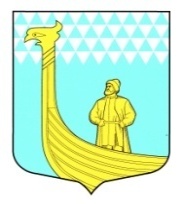 АДМИНИСТРАЦИЯМУНИЦИПАЛЬНОГО ОБРАЗОВАНИЯВЫНДИНООСТРОВСКОЕ СЕЛЬСКОЕ  ПОСЕЛЕНИЕВолховский муниципальный районЛенинградская областьдеревня Вындин Островул. Школьная, д.1 аПОСТАНОВЛЕНИЕот « __7_ »   февраля _2018 года                                                        № __14__ «Об утверждении муниципальной программы «Устойчивое развитие территорий сельских населенных пунктов муниципального образования Вындиноостровское сельское поселение на 2018 год»»В  целях реализации областного закона  Ленинградской области от 14 декабря 2012 года № 95-ОЗ «О содействии развитию на части территорий муниципальных образований Ленинградской области иных форм местного самоуправления, выполнения местных инициатив граждан, на основании протоколов  собраний граждан  сельских населенных пунктов в которых осуществляют свою деятельность старосты и общественные советы старост МО Вындиноостровское сельское поселение Волховского муниципального района Ленинградской области постановляю:1. Утвердить Паспорт  муниципальной  программы «Устойчивое развитие территорий сельских населенных пунктов муниципального образования Вындиноостровское сельское поселение  на 2018  год». (Приложение 1).2. Утвердить План мероприятий  муниципальной  программы «Устойчивое развитие территорий сельских населенных пунктов муниципального образования Вындиноостровское сельское поселение на 2018 год. (Приложение 2).3.	Настоящее решение вступает в силу после его официального опубликования в газете «Волховские Огни» и подлежит размещению на официальном сайте муниципального образования в сети Интернет.4. Контроль за исполнением  настоящего  постановления оставляю за собой.      Глава  администрации                                                   М.Тимофеева                      (приложение 1)Паспорт муниципальной  программы «Устойчивое развитие территорий сельских населенных пунктов муниципального образования Вындиноостровское сельское поселение на 2018  год»УТВЕРЖДЕНПостановлением администрацииМО Вындиноостровское сельское поселение  № ____ от  «__7__»    февраля  2018 года(приложение2)П Л А Нмероприятий муниципальной программы«Устойчивое развитие территорий сельских населенных пунктов муниципального образования Вындиноостровское сельское поселение на 2018год»Наименование ПрограммыМуниципальная   программа «Устойчивое развитие территорий сельских населенных пунктов муниципального образования Вындиноостровское сельское поселение  на 2018 год»Период и этапы реализации Программы 2018 годПравовые основания для разработки Программы      ● Федеральный закон от 06.10.2003 года № 131-ФЗ "Об общих принципах организации местного самоуправления в Российской Федерации       ● Областной закон от 14.12.2012 года № 95-оз «О содействии развитию на части территорий муниципальных образований Ленинградской области иных форм местного самоуправления»Решение совета депутатов МО Вындиноостровское сельское поселение от 10 апреля 2013 года № 20 «Об организации деятельности на территории поселения общественных советов и старост сельских населенных пунктовЗаказчик ПрограммыАдминистрация муниципального образования Вындиноостровское  сельское поселение  Волховского муниципального района Ленинградской областиРазработчик ПрограммыАдминистрация муниципального образования Вындиноостровское  сельское поселение  Волховского муниципального района Ленинградской областиИсполнители ПрограммыАдминистрация муниципального образования Вындиноостровское   сельское поселение  Волховского муниципального района Ленинградской области Цели и основные задачи ПрограммыЦель Программы: ● совершенствование взаимодействия органов местного самоуправления муниципального образования Вындиноостровское сельское поселение и населения в решении вопросов местного значения на части территорий МООсновные задачи Программы:-содействие социально-экономическому и культурному развитию территории населенных пунктов муниципального образования Вындиноостровское сельское поселение-Обеспечение мер первичной пожарной безопасности граждан и населенных пунктов;	 -Благоустройство населенных пунктов;- обеспечение безопасности дорожного движения;-Повышение энергетической эффективности, экономия бюджетных средств;- улучшение качества уличного освещения населенных пунктов;Основные мероприятия Программы: - приобретение и замена светильников  уличного освещения на энергосберегающие  в деревне Козарево; -приобретение и замена  светильников уличного освещения  с установкой прибора учета и монтажом пятого провода в деревне Болотово, Моршагино;-Ремонт участка грунтовой дороги в деревне Бор по ул. Прибрежной.Срок реализации мероприятий Программы2018  годОжидаемые конечные результаты реализации Программы-увеличение протяженности участков внутрипоселковых автомобильных дорог местного значения, на которых выполнен ремонт с целью доведения их до удовлетворительного состояния;-повышение энергетической эффективности;-экономия бюджетных средств за счет установки приборов учета и монтаж энергосберегающего оборудования; -улучшение экологического состояния окружающей природной среды территории муниципального образования, снижение влияния неблагоприятных экологических факторов на здоровье населения;Система организации контроля за выполнением Программы - предоставление сведений органам местного самоуправления  муниципального образования Вындиноостровское  сельское поселение о ходе освоения средств и реализации намеченных мероприятий- общий контроль за выполнением мероприятий Программы осуществляет глава администрации Вындиноостровское сельское поселениеОрганы, осуществляющие контроль над ходом реализации ПрограммыАдминистрация муниципального образования  Вындиноостровское сельское поселениеОбъём финансовых ресурсов на исполнение мероприятий Программы на 2018 год 2018 год – 1758,5 тыс. рублей,1674,5 тыс. рублей средства областного бюджета.в том числе 84,0  тыс. рублей из средств местного бюджета;№п/пНаименование мероприятий Срок исполненияОтветственный исполнительОбъем финансирования, тыс.рублейОбъем финансирования, тыс.рублей№п/пНаименование мероприятий Срок исполненияОтветственный исполнительобластной бюджетместный бюджет1 Демонтаж старых  и установка новых   энергосберегающих светильников уличного  освещения в деревне   Козарево в количестве 15 щтук;2018 Администрация, староста2Демонтаж старых  и установка новых  энергосберегающих светильников уличного  освещения с  монтажом пятого провода  и узлом учета в населенных пунктах Болотово- 5 щтук, Моршагино -7 штук;2018 Администрация, староста Администрация, староста3Приобретение энергосберегающих светильников уличного освещения в деревни: Козарево, Болотово, Моршагино- 27 штук    2018Администрация, старостаитого по разделу416,6 21,04Ремонт участка дороги в деревне Бор по ул. Прибрежной2018Администрация, староста1257,9  63,0Итого:20181758,51674,5    84,0 